Important Dates: Spring 2017Allied Health Programs Information Nights Information about how to be accepted in any Allied Health Program. Information on contact/location/deadlines/admissions requirements/ start term updates
Tuesdays: 4pm-6pm 
         February 21st Nursing
          March 14th Dental Hyg. 
Progress Reports-5th & 10th weekInformational sessions about progress reports (tutoring info/start term update/advisors)
Wednesday: 2pm-4pm
           February 15th 
Thursday: 9am-11am
           February 16th 
Tuesday: 1pm-3pm
           February  21st
Thursday: 9am-11am
           February  23rdSpecific Allied Health Programs Answer any questions concerning specific allied health programs. Meet with students in open lab and work on updating start term, schedules for next semester and understanding priority registration dates, along with flowcharts and career coach exposureDental Assisting/Dental Hygiene Monday: 2-4
           March 27thNursing- LPN/Advance PlacementTuesday: 4-6
           March 28th PTAWednesday: 2-4
           March 29thSurgical Technology/Medical AssistingThursday: 2-4
           March 30th  Career Coach/Advising Prep Students TrainingOffer training for all advisors and staff on how to properly implement career coach in advising scenarios and document career coach usageTuesday: 9-10 and 2-3 (Advisors)
       	March 7thPriority Registration Open Lab (Priority and Open)Offer open labs with advisors to encourage and assist all prep students to register for spring classes. Offer information to any newly accepted nursing student with information on contact/orientation/expectationsWork with advisors to encourage students to meet during their priority registration lab times to registerMarch 1st-March 10th  (Summer) 	
          9-11 and 2-4Continue on desired days until April 11th  Offer open labs with advisors to encourage and assist all prep students to register for spring classes. Offer information to any newly accepted nursing student with information on contact/orientation/expectationsWork with advisors to encourage students to meet during their priority registration lab times to registerApril 3rd- April 11th (Fall) This workforce solution is funded by the IHUM Consortium which is 100% financed through a $15,000,000 grant from the U.S. Department of Labor’s Employment & Training Administration. The product was created by the grantee and does not necessarily reflect the official position of the U.S. Department of Labor. The Department of Labor makes no guarantees, warranties, or assurances of any kind, express or implied, with respect to such information, including any information on linked sites and including, but not limited to, accuracy of the information or its completeness, timeliness, usefulness, adequacy, continued availability, or ownership. This work is licensed under the Creative Commons Attribution 4.0 International License. To view a copy of this license, visit http://creativecommons.org/licenses/by/4.0/. 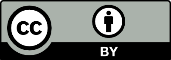 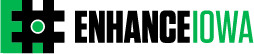 